GCSA Elections Nomination ApplicationWhat do you think you can bring to this position? Why would you be good at this role?Why do you want this position?Next Steps:Hand in this application along with your unofficial transcript to the GCSA Office A162 by Jan 20th @ 5pm.At that time chose a day and time for your panel interview. Next steps will be conveyed at that meeting.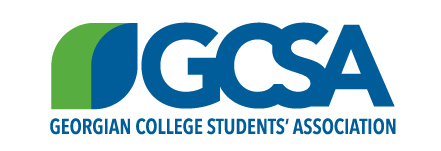 Nomination ApplicationApplicant InformationQualificationsPosition apply for (check only 1)Are you in good academic standing?Have you attached your unofficial transcript (can print in out from Banner)